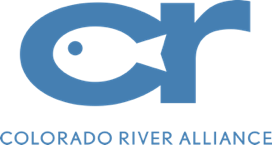 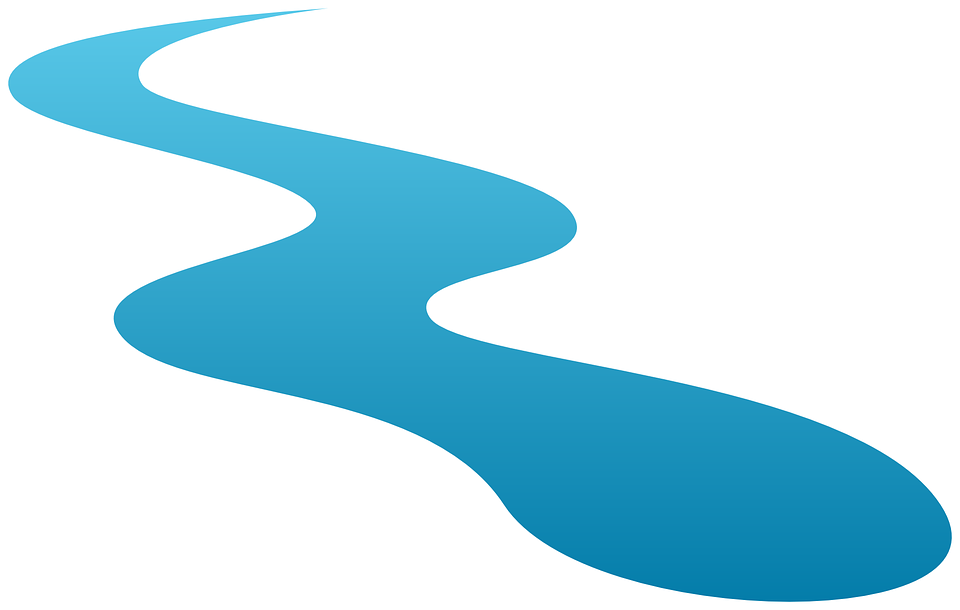 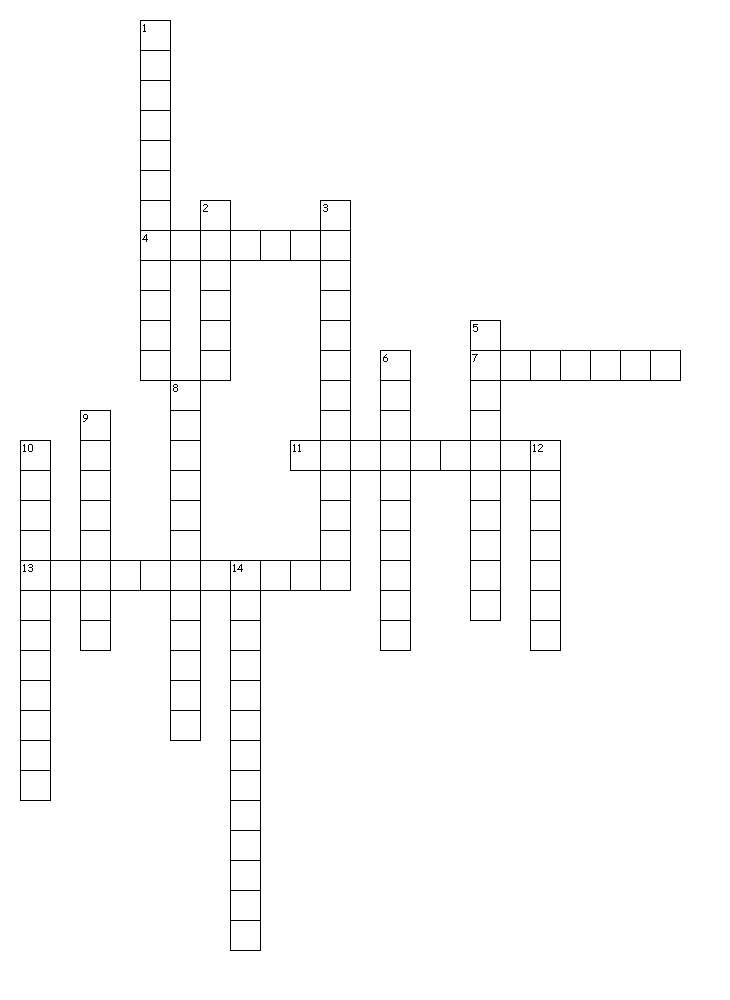 Across4. A natural underground storage tank of water that has infiltrated into the soil. Often in rural areas, wells are drilled into these formations to access water.7. The carrying away of weathered materials by water, wind, and gravity.11. An area of land in which all precipitation drains into a water source.13. The process by which liquid water becomes water vapor.Down1. The action of using less water or other resources.2. When precipitation does not percolate into the earth, but rather moves along the surface of the earth, this is called ___________.3. The process in which condensed water falls to earth in the form of rain, sleet, snow, or hail.5. The process by which rocks and other surfaces are broken down either chemically or physically by water, wind, and ice.6. This type of surface cover does not allow water to infiltrate the soil.8. When precipitation percolates down into the earth, possibly into an aquifer, this is called _____________.9. This river runs through Austin, and is our main source of drinking water. It starts in the panhandle and flows down to Matagorda Bay.10. The process in which evaporated water forms clouds.12. When we do not have regular amounts of precipitation, we would be considered in a ________.14. The process by which plants give off water vapor into the atmosphereANSWERS: Across4. Aquifer7. Erosion11. Watershed13. EvaporationDown1. Conservation2. Runoff3. Precipitation5. Weathering6. Impervious8. Infiltration9. Colorado10. Condensation12. Drought14. Transpiration 